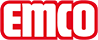 emco Bauemco Griglie per piscina 724/22coloribeige - simile al RAL 1001giallo - simile al RAL 1018grigio - simile al RAL 7001bianco - simile al RAL 9010colori specialidisponibili in quasi tutti i colori speciali (secondo RAL o modello di piastrella)scorrimento profilogriglia per piscina rigida con barre disposte parallelamente rispetto al bordo della vascadescrizioneGriglia di piscine robusta, solida e piacevole da percorrere, che raccoglie efficacemente l'acqua ai bordi della piscina e fornisce la massima sicurezza e igiene.materialeplastica di prima qualità, antiurto e completamente riciclabile, con assorbitore UVtotale resistenza alla corrosione, al cloro e all'acqua salata e termalecompleta rinuncia agli elementi di metallo e alla superficie chiusa su tutti i lati per un perfetto igieneprofilo portanteprofilo pieno(22 x 10 mm)superficielato superiore del profilo arrotondato con il marchio di profilo di sicurezzadistanza tra i profili< 8 mm ai sensi della norma DIN EN 13451-1 e DIN EN 16582-1(per evitare il rischio che le dita rimangano intrappolate)altezza appr. (mm)22 mmcollegamentoelementi di giunzione di tubi di poliestere rinforzati con fibre di vetrosicurezza antiscivoloantiscivolo ai sensi della norma DIN 51097, classificazione C - verificato dall'istituto tedesco per il controllo di rivestimenti e pareti "Säurefliesner-VereinigungLarghezza griglia (mm) variabile100-300assistenza e servizidimensionamentoservizio per la posariparazioniDimensioniLarghezza della griglia:.........................mm (larghezza dello scolo)Lunghezza della griglia:.........................mmcontattoFabrizio Sollima Country Manager Tel. 0039-3358304784 f.sollima@emco-italia.com www.emco-bau.com